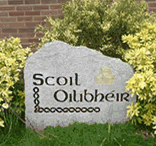 Nuachtlitir 28-9-2017Áth Cliath Abú | Well Done DublinComhghairdeas ó chroí leis na mná Átha Cliath as bua eile den scoth.  Comhghairdeas speisialta leis an mná áitiúla ó Chlub Naomh Bríde.  Mí ádh ar Mhaigh Eo ach beidh lá eile ag an bPaorach.  Congratulations to the Dublin Ladies on another great win.  Special congrats to the local ladies from St. Brigids.  Hard luck to Mayo, there will be another day. 	  Cumann na dTuismitheoirí | Parents’ Association   D’éirigh go han-mhaith leis an Díolachán Cácaí ar an Aoine seo caite – bailíodh €2000. Maith sibh ar fad a thacaigh leis an ócáid.  Beidh tuilleadh imeachtaí eile ar siúl chun Car for Kim a fháil.Tá sé i gceist againn ranganna Gaeilge a chur ar fáil do thosaitheoirí agus dóibh siúd le cúpla focal. Bí ag caint linn san oifig má tá suim agat iad a dhéanamh.  10 seachtain a bheidh ann agus ní bheidh aon bhrú, píosa craic agus cainte!  The Cake Sale last Friday was a roaring success - €2000 was collected.  Well done to all who supported the occasion. There will be further events in the near future to get a “Car for Kim”.  It is hoped to run Irish Classes for beginners and for those with a few more words.  Please get in touch with us in the office of you are interested.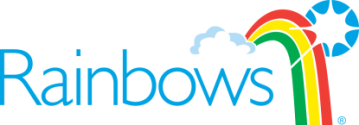 Mar chuid dár gClár Tréadchúraim, tá áthas orainn gur féidir linn an deis seo a thabhairt do dhaltaí a bhfuil taithí acu ar an mbás, ar an scaradh nó ar an gcolscaradh.  Is clár 12 seachtain é seo.Is grúpa tacaíochta é Rainbows a chabhraíonn le páistí focail a chur ar a gcuid mothúchán. Bíonn siad in ann obair tríd an mbrón agus a gcuid féinmhuinín a fhorbairt agus a mhéadú.  Tosaíonn siad ar thitim isteach leis an méid a tharla sa teaghlach.Ní grúpa comhairleoireachta é Rainbows. Is suíomh sábháilte príobháideach é ina ndéanfaidh páistí a gcuid mothúchán a roinnt lena chéile agus le hÉascaitheoirí oilte.D’éirigh go han-mhaith le cláracha eile a rinneamar le blianta beaga anuas agus tá sé i gceist againn clár eile a rith san Fhómhar. Táimid ag glacadh le hainmneacha faoi láthair más suim leat go mbainfeadh do pháiste páirt ann.  Bí ag caint le Múinteoir Lára má tá ceist ar bith agat faoi.     As part of our Pastoral Care programme, we are delighted to be in a position to offer our students who have experienced loss through bereavement, separation or divorce in their family the opportunity to participate in the Rainbows 12 week programme.Rainbows is a support group that helps children put their feelings into words, work through their grief, build a stronger sense of self-esteem, and begin to adapt to what has taken place in the family.  Rainbows is not a counselling group.  It is a safe, confidential setting where children will share their feelings with each other and with trained Facilitators.We have run some very successful programmes in the past few years and plan to run another programme in the Autumn. We are currently taking names of those interested in participating.If you require any further information, please do not hesitate to contact Múinteoir Lára.Meánscoileanna | Secondary SchoolBeidh cruinniú poiblí tábhachtach i CCC ar an Luan 2 Deireadh Fómhair ar 19:30. Is do gach tuismitheoir sa cheantar é agus bainfidh sé le cursaí iontrála do Choláiste Pobail Chaisleán Cnucha agus do Choláiste Pobail Bhaile Lutrail. Oíche Oscailte Scoil Chaitríona 4 Deireadh Fómhair 19:00-21:00      Oíche Oscailte i gColáiste Chaisleán Cnucha do pháistí ó Rang a Ceathair agus ó Rang a Cúig agus dá dtuismitheoirí ar an Déardaoin 5 Deireadh Fómhair 19:00-21:00   Oíche Oscailte Scoil Phobail Chúil Mhín – 5 Deireadh Fómhair Coláiste Mhuire Oíche Oscailte - Máirt 10 Deireadh Fómhair 19:00 – 21:00There will be an important public meeting in CCC on Monday 2 October at 19:30.  This is for all parents in the area and will concern enrolment procedures for both CCC and LCC.Open Evening Scoil Chaitríona on 4 October  19:00-21:00Open night in Castleknock College for children from Rang a Ceathair and Rang a Cúig and their parents on Thursday 5 October 19:00-21:00   Open Night for Coolmine Community School – 5 October Open nIght in Coláiste Mhuire on 10 October 19:00-21:00Cúrsaí Spóirt |Sports Bhí cluiche ag na cailíní an tseachtain seo caite agus inné agus bhí buanna maithe acu.  Chuir na buachaillí tús leis an bhfeachtas le bua maith ar fhoireann mhaith ó Scoil Benedict, Ongar. Beidh cluiche eile ag na buachaillí inniu.The girls has good wins last week and yesterday.  The boys got their campaign off to a good start with a good win over a good team from Benedicts, Ongar.  They play another game today.   Dátaí don Dialann |Dates for the Diary2-10-2017        Cruinniú Poiblí do Thuistí faoi Iontrála CCC/LCC | Public Meeting for Parents re: Enrolment in CCC/LCC   CCC@19:304-10-2017                                       Oíche Oscailte Scoil Chaitríona| Open Evening Scoil Chaitríona         19:00-21:00 i Scoil Chaitríona5-10-2017                 Oíche Oscailte Choláiste Chaisleán Cnucha |  Open Night in Castleknock College                                19:00-21:00   5-10-2017                       Oíche Oscailte Scoil Phobail Chúil Mhín |  Open Night in Coolmine Community School            10-10-2017		           Oíche Oscailte Choláiste Mhuire | Open Evening Coláiste Mhuire         19:00-21:00 i Coláiste Mhuire                                                       Aifreann Oilibhéir | Annual Mass                  12:00 sa scoil, páistí abhaile ina dhiaidhAoichainteoir do thuismitheoirí -Stella O’Malley | Guest Speaker for Parents – Stella O’Malley          20:00 sa Scoil26-10-2017	                        Tráth na gCeist Bhliantúil na Scoile | Annual Table Quiz                                                         20:00 sa Bell22-11-2017                                           Cruinnithe na dTuismitheoirí |Parent Teacher Meeting                               14:45 – 17:45 sa Scoil27-10-2017 				               Sos na Samhna | Halloween Break		              Dúnta go dtí an 6 -11-201715-12-2016                                  		 	         Seó na nÓg |Junior Christmas Show                                Tosú ar 11:00 sa halla   	                                     Dúnadh don Nollaig | School closes for Christmas	        Páistí abhaile ar a 12Seanfhocail na Míosa |Proverbs of the MonthPlease have a look at these proverbs and discuss with your childDéan iad seo a leanas a fhiosrú agus a phle le do pháisteIs fearr Cairde ná ÓrIs fearr an tSláinte ná na TáinteIs fearr mall ná go bráchNíl aon tinteán mar do thinteán féin